Activity Sheet: Windows 10 Basics 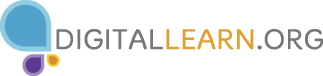 Activity #1Finding and Opening Programs/Apps via TilesClick the Start Menu iconUse the scroll bar by the program tiles to find Word 2013Open Word 2013 by clicking on the appropriate tileClose the programFinding and opening programs/apps via All AppsClick the Start Menu iconClick the All Apps optionClick on the Calculator to open the programClose the programFinding and opening programs/apps through the search boxClick in the Search the Web and Windows boxType NotepadClick on the program to open it once it appears in the resultsClose the programActivity #2Customizing the Start MenuLocate the Calculator and right-click on the programClick the Pin to Start optionClick and drag the newly created Calculator tile into the Play and Explore groupRight-click on the Calculator tile and under Resize, select the Small option. Resize the tile again to return to Medium. Repeat this process with the Paint programFind the Weather tile and right-click to access optionsPractice turning the “live” Weather tile on and off. Activity #3Customizing the Desktop backgroundOn an empty area of the Desktop, right-click and choose the Personalize optionChoose one of the photos shown and notice how the background changesIn the box under Background, click the down arrow and select Solid ColorSelect a new color and close the Personalization windowPinning programs to the Task BarClick the Start Menu icon and scroll down to the Word 2013 tileRight-click on the Word 2013 tile for optionsClick the Pin to Taskbar optionClick on the new Word 2013 icon on the Taskbar to open the programClose the programActivity #4Using File ExplorerFrom the Taskbar, click on the File Explorer iconIn the Navigation sidebar, click on This PC, then double-click on Classroom  Open the folder matching your Computer Number (ex: Class-06)Open the Flickr Images folderChange the view from Details to Large Icons Right-click on one of the photos and select Set as desktop backgroundClose File ExplorerActivity #5Using Reading View in Microsoft EdgeFrom the Taskbar, click on the Microsoft Edge icon to open the Internet browserOpen a new tab and in the Search or enter web address box, type www.cnn.com and hit EnterSelect one of the Top StoriesSwitch to Reading View and scroll the page to see the change in styleClick the More Actions icon on the toolbar and select SettingsUnder Reading, practice changing the reading view font size and select one you like Click the More Actions icon again to hide the optionsSaving favorite pages in Microsoft EdgeOpen a new tab and in the Search or enter web address box, type www.google.com and hit EnterClick the Star icon on the toolbarClick AddClick the Hub icon on the toolbar to see that Google is now listed as a favoriteClick each of the on the top of the Hub to access your Reading list, History and DownloadsClick the Hub icon again to close the featureClose Edge